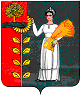 РОССИЙСКАЯ ФЕДЕРАЦИЯСОВЕТ ДЕПУТАТОВ СЕЛЬСКОГО ПОСЕЛЕНИЯ ТИХВИНСКИЙ СЕЛЬСОВЕТДобринского муниципального района Липецкой области41 сессия VI созываР Е Ш Е Н И Е27.12.2023                          д.Большая Плавица                       № 155-рсО плане нормотворческой работы Совета депутатов сельскогопоселения Тихвинский  сельсовет на 2024 годРассмотрев проект «Плана нормотворческой работы Совета депутатов сельского поселения Тихвинский сельсовет  на 2024 год», подготовленный на основе предложений постоянных комиссий Совета депутатов сельского поселения Тихвинский сельсовет Добринского муниципального района, руководствуясь Положением «О  муниципальных правовых актах сельского поселения Тихвинский сельсовет Добринского муниципального района», Совет депутатов сельского поселения Тихвинский сельсовет  РЕШИЛ:         1.Принять план нормотворческой работы Совета депутатов сельского поселения Тихвинский сельсовет  на  2024 год (прилагается).         2.Настоящее решение вступает в силу со дня его официального обнародования.Председатель Совета депутатов сельского поселения Тихвинский сельсовет                                                                   В.И.МакаричеваУтвержден                                                                 решением Совета депутатов сельского поселения                                                                                       Тихвинский сельсовет                                                                                      от 27.12.2023г. № 155-рс   П Л А Ннормотворческой работы Совета депутатов сельского поселенияТихвинский  сельсовет на 2024 год№ п/пНаименование вопроса (мероприятия)Срок исполненияОтветственный за подготовку1234I. Нормотворческая деятельность Совета депутатов сельского поселения Тихвинский сельсоветI. Нормотворческая деятельность Совета депутатов сельского поселения Тихвинский сельсоветI. Нормотворческая деятельность Совета депутатов сельского поселения Тихвинский сельсоветI. Нормотворческая деятельность Совета депутатов сельского поселения Тихвинский сельсовет1.Подготовка нормативно-правовых актов Совета депутатов сельского поселения Тихвинский сельсовет в связи с изменением Федерального законодательства и законодательства Липецкой областиВ течение года (по мере изменения Федерального законодательства и законодательства Липецкой области).Совет депутатов- по вопросам местного самоуправления - по вопросам местного самоуправления - по вопросам местного самоуправления - по вопросам местного самоуправления 1.О внесении изменений в Устав сельского поселения Тихвинский сельсоветВ течение года, по меренеобходимостиСовет депутатов,администрация сельского поселения Тихвинский сельсовет2.О внесении изменений в соглашения о передаче осуществления  части полномочий администрации сельского поселения Тихвинский  сельсовет администрации Добринского района и о передаче осуществления  части полномочий администрации Добринского района администрации сельского поселения Тихвинский сельсовет на 2023 год и об утверждении дополнительных соглашений к соглашениям.В течение года, по меренеобходимостиСовет депутатов,администрация сельского поселения Тихвинский сельсовет- по вопросам бюджетного, финансового, налогового регулирования- по вопросам бюджетного, финансового, налогового регулирования- по вопросам бюджетного, финансового, налогового регулирования- по вопросам бюджетного, финансового, налогового регулирования1.Об исполнении бюджета сельского поселения Тихвинский  сельсовет за 2023год.1 квартал 2024г.2.Внесение изменений в решение Совета депутатов сельского поселения Тихвинский сельсовет «О бюджете сельского поселения Тихвинский   сельсовет на 2024 год и на плановый период 2025-2026годовВ течение года, по мере необходимости3.Установление, изменение и отмена местных налогов и сборов на территории сельского поселения Тихвинский  сельсоветВ течение года, по мере необходимостиСовет депутатов,администрация сельского поселения Тихвинский  сельсовет,бухгалтерия администрации сельского поселения Тихвинский сельсовет4.Дополнения и изменения в положение об отдельных вопросах организации и осуществления бюджетного процесса в сельском поселении Тихвинский сельсоветВ течение года, по мере необходимостиСовет депутатов,администрация сельского поселения Тихвинский  сельсовет,бухгалтерия администрации сельского поселения Тихвинский сельсовет5.Дополнения и изменения в решение Совета депутатов сельского поселения Тихвинский  сельсовет «О размерах дополнительных окладов, ежемесячных и иных дополнительных выплат и порядке их осуществления муниципальным служащим администрации сельского поселения Тихвинский сельсовет»В течение года, по мере необходимостиСовет депутатов,администрация сельского поселения Тихвинский  сельсовет,бухгалтерия администрации сельского поселения Тихвинский сельсовет6.О бюджете сельского поселения Тихвинский сельсовет на 2025 год и плановый период 2026-2027годов4 квартал 2024г.Совет депутатов,администрация сельского поселения Тихвинский  сельсовет,бухгалтерия администрации сельского поселения Тихвинский сельсовет- по вопросам труда, социальной политики, жилищной политики и культуры- по вопросам труда, социальной политики, жилищной политики и культуры- по вопросам труда, социальной политики, жилищной политики и культуры- по вопросам труда, социальной политики, жилищной политики и культуры1.Принятие нормативно-правовых актов Совета депутатов сельского поселения Тихвинский  сельсовет, внесение дополнений и изменений в ранее принятые нормативно-правовые акты Совета депутатов сельского поселения Тихвинский сельсовет по вопросам труда, социальной политики, жилищной политики и культуры.По мере необходимостиСовет депутатов сельского поселения Тихвинский сельсоветII.Деятельность Совета депутатов сельского поселения Тихвинский сельсовет по реализации Послания Президента Российской Федерации В.В.Путина Федеральному Собранию РФ в 2024 году.II.Деятельность Совета депутатов сельского поселения Тихвинский сельсовет по реализации Послания Президента Российской Федерации В.В.Путина Федеральному Собранию РФ в 2024 году.II.Деятельность Совета депутатов сельского поселения Тихвинский сельсовет по реализации Послания Президента Российской Федерации В.В.Путина Федеральному Собранию РФ в 2024 году.II.Деятельность Совета депутатов сельского поселения Тихвинский сельсовет по реализации Послания Президента Российской Федерации В.В.Путина Федеральному Собранию РФ в 2024 году.1.Организационная работа:В течение годаПредседатель и депутаты Совета депутатов сельского поселения Тихвинский сельсовет.1.1.Работа депутатов с населением на депутатских приемах и встречахВ течение годаПредседатель и депутаты Совета депутатов сельского поселения Тихвинский сельсовет.1.2.Заслушивание на заседаниях Совета депутатов сельского поселения Тихвинский сельсовет представителей органов местного самоуправления по вопросам реализации Послания Президента Российской Федерации.В течение годаПредседатель и депутаты Совета депутатов сельского поселения Тихвинский сельсовет.III.Контрольная деятельность Совета депутатов сельского поселения Тихвинский  сельсоветIII.Контрольная деятельность Совета депутатов сельского поселения Тихвинский  сельсоветIII.Контрольная деятельность Совета депутатов сельского поселения Тихвинский  сельсоветIII.Контрольная деятельность Совета депутатов сельского поселения Тихвинский  сельсовет1.Рассмотрение на заседаниях Совета депутатов сельского поселения Тихвинский сельсовет следующих вопросов:1.1.Отчет о работе Совета депутатов сельского поселения Тихвинский  сельсовет за 2023год.1 квартал 2024 годаПредседатель Совета депутатов сельского поселения Тихвинский сельсовет.1.2.Отчеты о деятельности председателя, заместителя председателя  Совета депутатов сельского поселения Тихвинский сельсовет, депутатов Совета депутатов сельского поселения Тихвинский сельсовет1 квартал 2024 годаПредседатель Совета депутатов сельского поселения Тихвинский сельсовет.1.3.Отчёт об исполнении бюджета сельского поселения Тихвинский  сельсовет за 2023год.1 квартал 2024 годаБухгалтерия администрации сельского поселения Тихвинский сельсовет1.4.Отчёт об исполнении бюджета сельского поселения Тихвинский  сельсовет за первый квартал, первое полугодие, девять месяцев 2024года.В течение годаБухгалтерия администрации сельского поселения Тихвинский сельсовет1.5.Информация главы сельского поселения Тихвинский сельсовет об итогах социально- экономического развития сельского поселения Тихвинский сельсовет за 2023 год.1 квартал 2024годаГлава  администрации сельского поселения Тихвинский сельсовет1.6.Отчет главы администрации сельского поселения Тихвинский сельсовет о своей деятельности и деятельности администрации сельского поселения Тихвинский  сельсовет за 2023год.1 квартал 2024годаГлава  администрации сельского поселения Тихвинский    сельсоветIV. Информирование населения о деятельности Совета депутатов сельского поселения Тихвинский    сельсовет.IV. Информирование населения о деятельности Совета депутатов сельского поселения Тихвинский    сельсовет.IV. Информирование населения о деятельности Совета депутатов сельского поселения Тихвинский    сельсовет.IV. Информирование населения о деятельности Совета депутатов сельского поселения Тихвинский    сельсовет.1.Информационное обеспечение деятельности Совета депутатов сельского поселения Тихвинский сельсовет:1.1.Подготовка отчётов о деятельности председателя Совета депутатов сельского поселения Тихвинский сельсовет, депутатов Совета депутатов сельского поселения Тихвинский сельсовет за 2023 год.1 квартал 2024годаПредседатель и депутаты Совета депутатов сельского поселения Тихвинский сельсовет.1.2.Организация постоянного взаимодействия с печатными средствами массовой информации с целью размещения материалов, нормативно-правовых актов, официальных заявлений, сообщений, отчетов о деятельности председателя, депутатов Совета депутатов сельского поселения Тихвинский сельсовет, постоянных комиссий Совета депутатов сельского поселения Тихвинский    сельсовет, депутатской фракции Всероссийской политической партии «Единая Россия» в Совете депутатов сельского поселения Тихвинский  сельсовет, по формированию положительного имиджа представительных органов сельского поселения Тихвинский сельсовет.В течение годаСовет депутатов сельского поселения Тихвинский сельсовет.V. Организационные вопросыV. Организационные вопросыV. Организационные вопросыV. Организационные вопросы1.Организация проведения заседаний Совета депутатов сельского поселения Тихвинский сельсовет не реже 1 раза в месяцВ течение годаАдминистрация сельского поселения Тихвинский сельсовет, председатель Совета депутатов сельского поселения Тихвинский   сельсовет, постоянные комиссии.2.Участие в публичных слушаниях и общественных обсужденияхВ течение годаДепутаты Совета депутатов сельского поселения Тихвинский   сельсовет.3.Работа с письмами и обращениями граждан, организация приема граждан по личным вопросам:-по месту работы;-по избирательному округуПостоянно Депутаты Совета депутатов сельского поселения Тихвинский сельсовет.